Žádám o členství v Bohemia Cat Club, z.s.. Pozorně jsem si přečetl/a Stanovy klubu, Chovatelský řád,Etický kodex člena, související předpisy a zavazuji se je dodržovat.  PŘIHLÁŠKA / REGISTRACE ČLENAJméno a příjmení: ……………………………………..…………………………….……..……..Datum narození:………………………………………………….……………………………….Adresa:……………………………………………….…………………………………..…….……………………………………………………………………………………………..………..Telefon: ……………………………………………………………………………..….………..E-mail………………………………………………web:…………………………..…….……..Název registrované chovatelské stanice WCF, případně FIFe. /V případě přeregistrace plného názvu CHS z FIFe do WCF přikládám k přihlášce i kopii registraci z FIFe/……………………………………………………………………………………………….…..Plemena koček, které chovám:…………………………………………..……………………....……………………………………………………………………………………………….….Počet chovných koček: ……………………………………. Kastrátů:………………..………...Bohemia Cat Club, z.s. (dále jen „BCC“ nebo „my“), se sídlem Flájská 1872/3, 100 00 Praha 10, IČ: 45247269, bude v případě udělení vašeho souhlasu zpracovávat vaše identifikační údaje (jméno, příjmení) a kontaktní údaje (e-mail, telefonní číslo, adresa) za účelem poskytování služeb, které souvisí s chovatelstvím a evidencí s tým spojenou. Váš souhlas je dobrovolný a proto máte právo tento souhlas se zpracováním kdykoli odvolat nebo omezit jeho rozsah. V případě odvolání nebo omezení souhlasu nebudeme vaše osobní údaje nadále zpracovávat pro účel, pro který byl souhlas odvolán, není však nijak dotčena zákonnost zpracováníprováděného před tímto odvoláním. V…………………… dne…………………………..			podpis………………………….																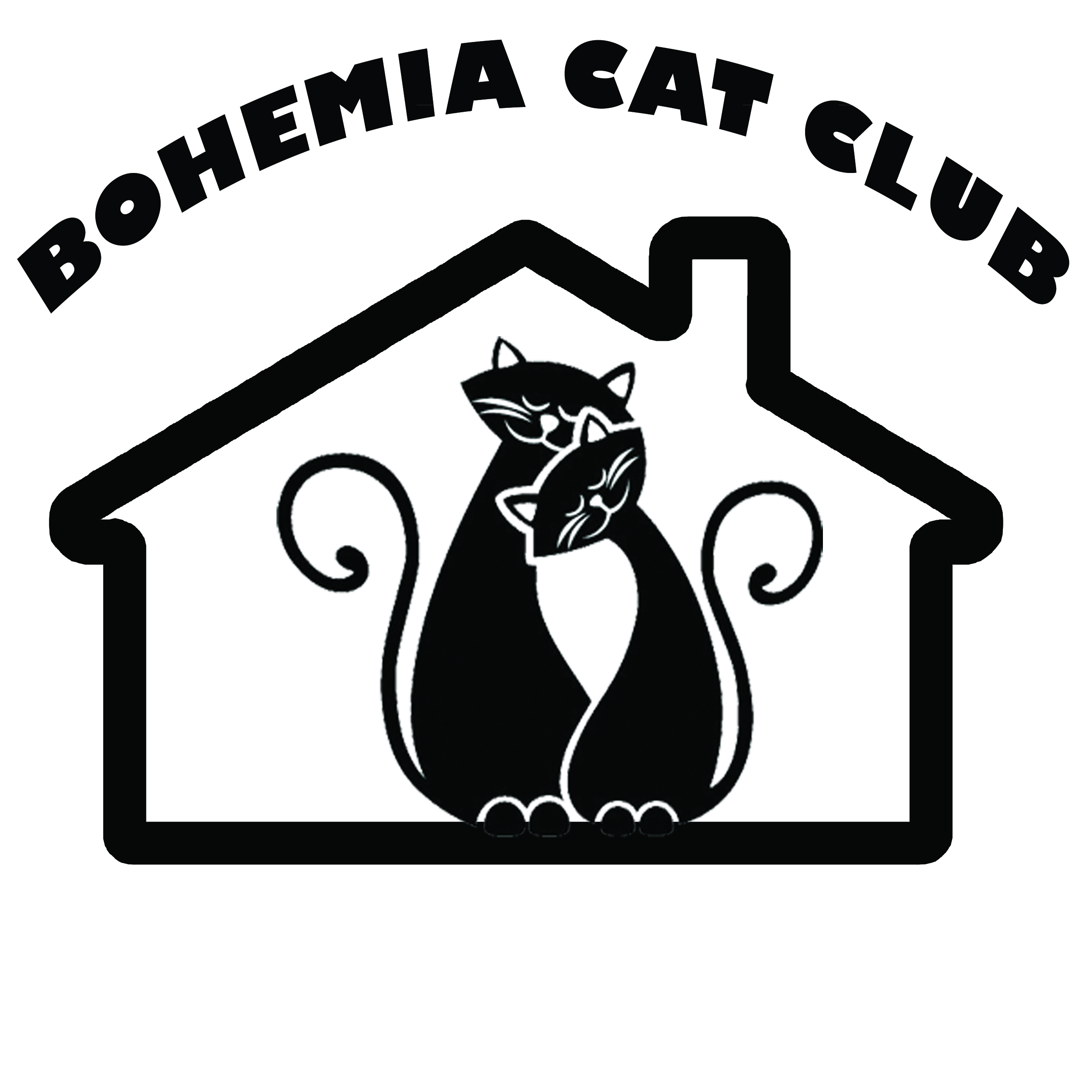 BOHEMIA CAT CLUB, z.s.Člen World Cat FederationFlájská 1872/3, 100 00 Praha, ČRIČ: 45 247 269Bankovní spojení: 2101005600/2010IBAN: CZ0220100000002101005600BIC/SWIFT: FIOBCZPPXXX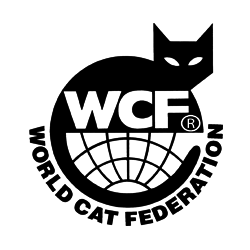 Zaškrtnutím tohoto políčka vyjadřujete souhlas s výše uvedeným zpracováním svých osobních údajů.Podpisem této Žádosti potvrzujete, že jste se seznámil/a se zněním Zásad.Zaškrtnutím tohto políčka vyjadřujete souhlas se zveřejněním jména, města, názvu CHS a svého kontaktu na webu BCC